                                                              लुम्बिनी प्रदेश सरकार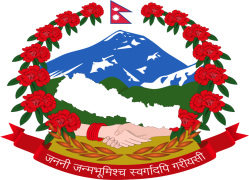   स्वास्थ्य मन्त्रालयप्रदेश जनस्वास्थ्य प्रयोगशालातामनगर, बुटवल     आधिकारिक आपूर्तिकर्ता वा विक्रेता वा एजेन्टलाई दररेट सहित सुचिकृत हुने बारेको सूचना                                                                   प्रथम पटक प्रकाशित मिति २०८०/१२/२९ यस प्रयोगशालाका लागि आ.व.२०८०।०८१ मा तपसिल बमोजिमका मेशिनरी उपकरणमा प्रयोग हुने प्रोप्राइटरी औषधीजन्य मालसामान (close item) किट केमिकल्स तथा अन्य सामाग्री खरिद गर्नका लागि आधिकारिक आपुर्तिकर्ता वा निजका आधिकारिक विक्रेता वा आधिकारिक एजेन्ट मार्फत खरिद गर्नुपर्ने भएकोले सार्वजनिक खरिद ऐन २०६३ को दफा ४१ (१) ग एवं नियमावली २०६४ को नियम ८५को ३ बमोजिम सुचिकृत हुन इच्छुक कम्पनी फर्म वा सप्लायर्सहरुले नवीकरण सहितको फर्म दर्ता प्रमाणपत्र, मु.अ.क. दर्ता प्रमाणपत्र सम्बन्धित कम्पनीको आधिकारिक बिक्रेताको प्रमाणपत्र र आ.व. ०७९।०८० को करचुक्ताको प्रतिलिपिहरु सहित उल्लेखित मेशिन उपकरणमा प्रयोग हुने प्रोप्राइटरी मालसामान (close item) किट केमिकल्सको दररेट सहित आवश्यक कागजातहरु खाम भित्र राखी लाहाछाप लगाई सिलवन्दी गरि सूचना प्रकाशित भएको मितिले १५ दिन भित्र  यस प्रयोगशालामा दर्ता गर्नु हुन यो सूचना प्रकाशन गरिएको छ।आवश्यक कागजपत्र पेश नगरेका र म्याद नाघी आएका निवेदन माथि कुनै कारबाही गरिने छैन।विस्तृत जानकारी यस प्रयोगशालाको website www.pphl.lumbini.gov.np मा राखीएको छ ।तपसीलकार्यालय प्रमुखS.N.Chemical/Reagents Kit  of Following InstrumentsCompany Name And Model No1.Hematology Coulter CounterHorriba Pentra XLR -7 parts2.Protein AnalyzerLansionbio, LS -11003..CLIAMaccura CLIA  i10004.HPLCBio Rad D10TM5.Fully Automated Biochemistry AnalyzerMindray BS360E6.Electrolyte AnalyzerJOKOH EX-D